						Předkládá:	Mgr. Jiří Pospíšil,								1. náměstek primátora						Zpracovaly:	Mgr. Alexandra Klímková,				vedoucí Odboru správy a údržby 				majetku města								Petra Vlková,			odborný referent oddělení nakládání s majetkem města Odboru SÚMMZasedání Zastupitelstva města Prostějovakonané dne 07. 12. 2021Prodej pozemku p.č. 223/26 v k.ú. DomamysliceNávrh usnesení:Zastupitelstvo města Prostějova n e v y h o v u j e žádosti fyzické osoby, o prodej pozemku p.č. 223/26 – ostatní plocha o výměře 56 m2 v k.ú. DomamysliceDůvodová zpráva:V rámci provádění kontroly užívání majetku ve vlastnictví Statutárního města Prostějova bylo Odborem správy a údržby majetku města Magistrátu města Prostějova zjištěno smluvně neošetřené umístění odstavné plochy pro parkování vozidla před objektem k bydlení v ulici Šípková 259/9 v Prostějově. Tato odstavná plocha je umístěna na části pozemku ve vlastnictví Statutárního města Prostějova p.č. 223/26 v k.ú. Domamyslice o výměře 10 m2 (přesné umístění je vyznačeno v přiložené přehledové mapě – viz příloha č. 1). Po převzetí výzvy k majetkoprávnímu dořešení užívání části pozemku ve vlastnictví Statutárního města Prostějova předložila fyzická osoba, dne 22.06.2021 žádost o prodej celého předmětného pozemku ve vlastnictví Statutárního města Prostějova o výměře 56 m2 (přesné umístění je vyznačeno v přiložené situační mapě – viz příloha č. 2), za účelem zejména legalizace užívání odstavné plochy pro parkování vozidla před objektem k bydlení v ulici Šípková 259/9 v Prostějově, jehož je žadatelka vlastníkem. Jedná se o část veřejného prostranství o rozměrech přibližně 6 m x 9,3 m, na kterém se nachází část veřejné zeleně s vegetací, vjezdy k objektu k bydlení v ulici Šípková 259/9 v Prostějově a odstavná plocha pro parkování vozidla, jejíž užívání k dnešnímu dni není majetkoprávně ošetřeno. Záležitost je řešena pod sp. zn.: OSUMM 270/2021.Stanoviska odborů MMPv (subjektů):1. Odbor rozvoje a investic nedoporučuje prodej předmětného pozemku. Doporučuje předmětnou záležitost legalizace odstavného stání řešit pronájmem.2. Odbor životního prostředí nedoporučuje prodej předmětného pozemku do doby vyřešení celkového vzhledu ulice. Z pohledu zachování příznivého životního prostředí OŽP doporučuje částečně zachovat v ulici zeleň. Upozorňuje na skutečnost, že veškeré zpevněné plochy v ulici Šípková jsou odvodněny směrem ke komunikaci, což by mohlo dělat problémy v případě, že bude docházet k dalšímu rozšiřování odstavných stání s nepropustným povrchem. Dešťová kanalizace v ulici Šípková je dimenzovaná pouze na odvodnění plochy komunikace. 3. Odbor územního plánování a památkové péče sděluje, že pozemek parc. č. 223/26 v katastrálním území Domamyslice je součástí stabilizované plochy č. 0527 veřejných prostranství (PV) s hlavním využitím pro pozemky veřejných prostranství, zejména náměstí, ulice, tržiště, chodníky a další veřejně přístupné prostory.Z výše uvedených důvodů OÚPPP prodej nedoporučuje.4. Odbor dopravy nedoporučuje prodej předmětného pozemku. V pozemku jsou uloženy inženýrské sítě. Z pohledu jakýchkoliv následných úprav těchto sítí, či umisťování nových sítí, by v případě nesouhlasu vlastníků s umístěním (úpravou) mohlo dojít k vymístění sítí do stávající komunikace. Stejně tak úprava či údržba uličního prostoru by byla komplikovaná nejednotnými majetkoprávními vztahy. 5. Osadní výbor Čechovice, Krasice, Domamyslice prodej předmětného pozemku jednomyslně nedoporučuje. Rada města Prostějova dne 21.09.2021 usnesením č. 1788:neschválila záměr prodeje pozemku p.č. 223/26 – ostatní plocha o výměře 56 m2 v k.ú. Domamyslice, 2) doporučilaZastupitelstvu města Prostějova nevyhovět žádosti fyzické osoby, o prodej pozemku p.č. 223/26 – ostatní plocha o výměře 56 m2 v k.ú. Domamyslice.6. Stanovisko předkladatele:S ohledem na výše uvedené skutečnosti Odbor správy a údržby majetku města nedoporučuje prodej pozemku p.č. 223/26 v k.ú. Domamyslice a doporučuje postupovat dle návrhu usnesení, tj. nevyhovět žádosti fyzické osoby, o prodej pozemku p.č. 223/26 – ostatní plocha o výměře 56 m2 v k.ú. Domamyslice.  Odbor SÚMM upozorňuje na skutečnost, že na předmětném pozemku je umístěno vedení elektrické energie, plynovodu, vodovodu, kanalizace a sdělovacího kabelu včetně jejich ochranných pásem. Materiál byl předložen k projednání na schůzi Finančního výboru dne 30.11.2021.Osobní údaje fyzických osob jsou z textu vyjmuty v souladu s příslušnými ustanoveními zákona č.101/2000 Sb., o ochraně osobních údajů a o změně některých zákonů, ve znění pozdějších předpisů. Úplné znění materiálu je v souladu s příslušnými ustanoveními zákona č. 128/2000 Sb., o obcích (obecní zřízení), ve znění pozdějších předpisů k nahlédnutí na Magistrátu města ProstějovaPřílohy:Příloha č. 1 - přehledová mapaPříloha č. 2 - situační mapaPříloha č. 3 - fotodokumentacePříloha č. 1 - přehledová mapa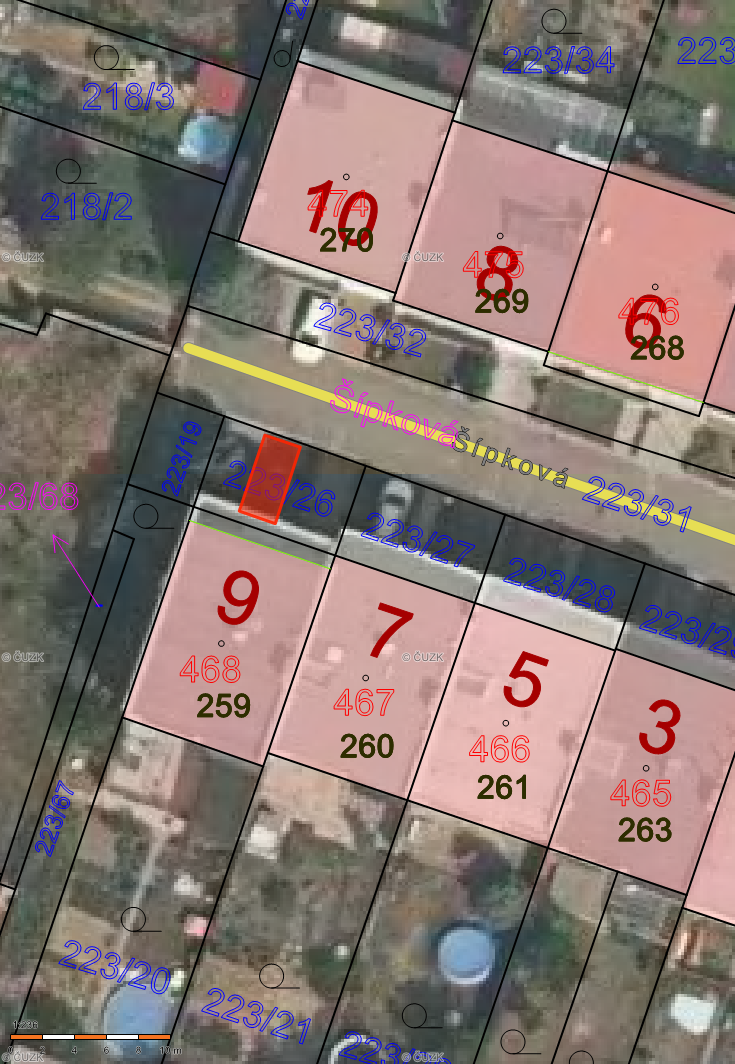 Příloha č. 2 - situační mapa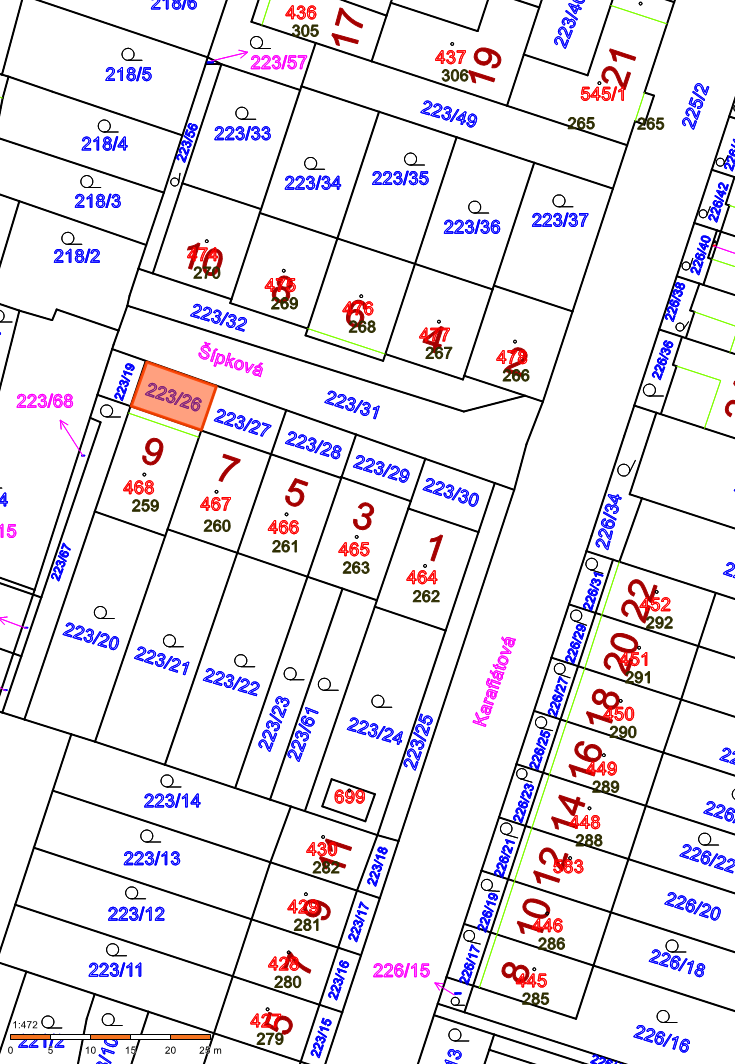 Příloha č. 3 – fotodokumentace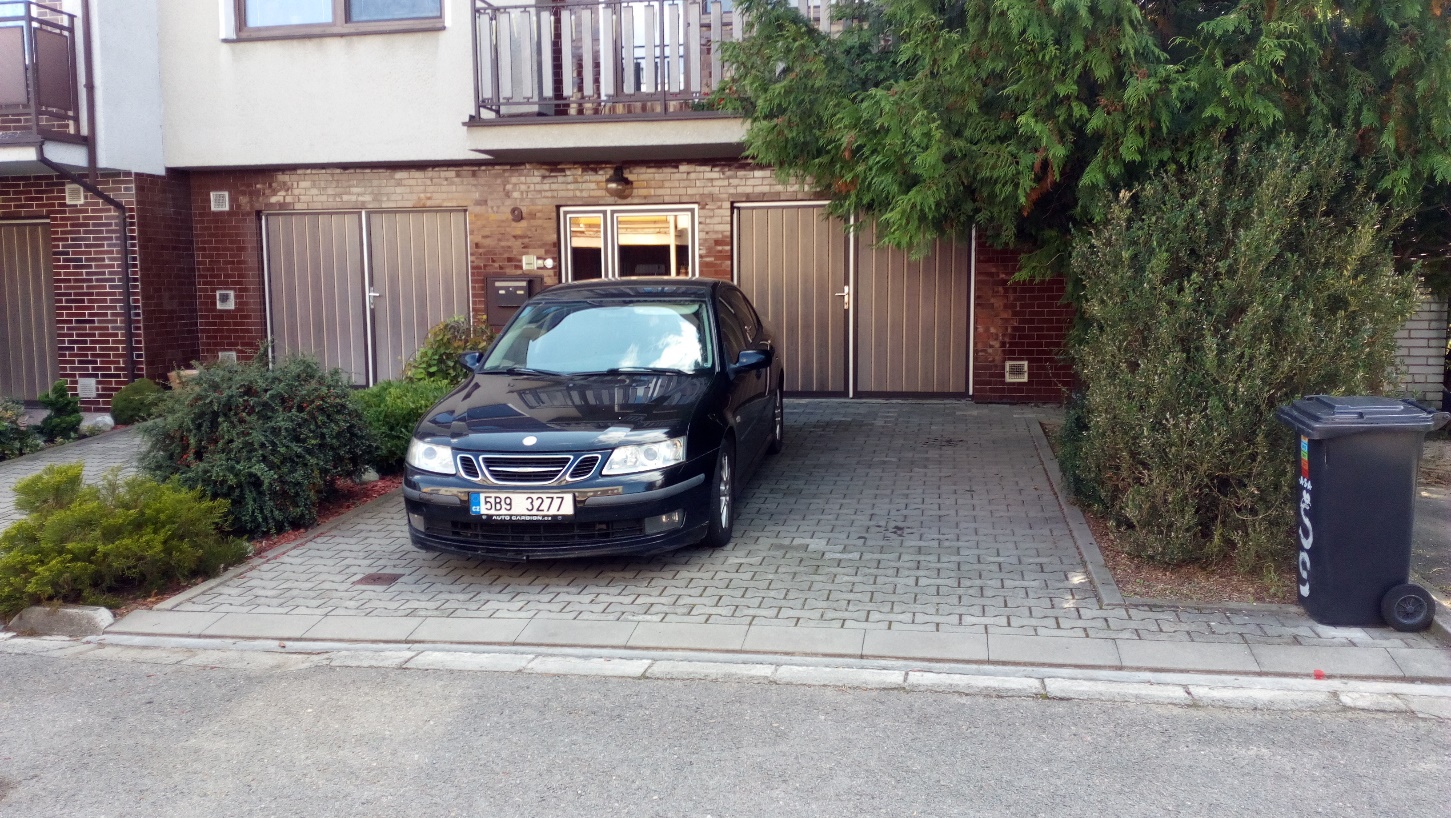 P o d p i s yP o d p i s yP o d p i s yP o d p i s yPředkladatelMgr. Jiří Pospíšil, 1. náměstek primátora18.11.2021Mgr. Pospíšil, v.r.Za správnostMgr. Alexandra Klímková, vedoucí Odboru správy a údržby majetku města18.11.2021Mgr. Klímková, v.r.Zpracovatel Petra Vlková, odborný referent oddělení nakládání s majetkem města Odboru SÚMM18.11.2021v z. Bc. Hofman. v.r.Důvodová zpráva obsahuje stanoviska dotčených odborů MMPv (subjektů)Důvodová zpráva obsahuje stanoviska dotčených odborů MMPv (subjektů)Důvodová zpráva obsahuje stanoviska dotčených odborů MMPv (subjektů)Důvodová zpráva obsahuje stanoviska dotčených odborů MMPv (subjektů)Odbor MMPv (subjekt)Odbor MMPv (subjekt)Stanovisko ze dneResumé1.ORI20.07.2021nedoporučuje prodej2.OŽP23.07.2021nedoporučuje prodej3.OÚPPP27.07.2021nedoporučuje prodej4.OD16.08.2021nedoporučuje prodej5.OV Čechovice, Krasice, Domamyslice06.09.2021nedoporučuje prodej6.OSÚMM18.11.2021nedoporučuje prodej, doporučuje postupovat dle návrhu usnesení